Klasa 2Temat (40) Dziękujemy za zmartwychwstanie.Religijny wymiar Wielkanocy.postawa radości i wdzięczności z obecność zmartwychwstałego Jezusa wśród nasEucharystia ofiarą i znakiem Zmartwychwstałego Jezusa; okres wielkanocny i jak go świętujemy; związek niedzieli z Wielkanocąpodręcznik 38-391. Piosenka Bóg nie umarł: https://www.youtube.com/watch?v=Y9KSEdBizTY2. Zapoznaj się z tekstami biblijnymi – wszystkie teksty możesz wysłuchać: http://www.biblijni.pl/i podkreśl odpowiedziMk 16, 1–7. – Co odkryły kobiety? Dlaczego grób był pusty?1 Gdy minął szabat, Maria Magdalena, Maria, matka Jakuba, i Salome nakupiły wonności, żeby pójść namaścić Jezusa. 2 Wczesnym rankiem w pierwszy dzień tygodnia przyszły do grobu, gdy słońce wzeszło. 3 A mówiły między sobą: «Kto nam odsunie kamień z wejścia do grobu?» 4 Gdy jednak spojrzały, zauważyły, że kamień został już odsunięty, a był bardzo duży. 5 Weszły więc do grobu i ujrzały młodzieńca, siedzącego po prawej stronie, ubranego w białą szatę; i bardzo się przestraszyły. 6 Lecz on rzekł do nich: «Nie bójcie się! Szukacie Jezusa z Nazaretu, ukrzyżowanego; powstał, nie ma Go tu. Oto miejsce, gdzie Go złożyli. 7 A idźcie, powiedzcie Jego uczniom i Piotrowi: Podąża przed wami do Galilei, tam Go ujrzycie, jak wam powiedział».Łk 24, 33–36; |Jaką wiadomość usłyszało jedenastu Apostołów? Po czym Go rozpoznano?33 W tej samej godzinie wybrali się i wrócili do Jerozolimy. Tam zastali zebranych Jedenastu i innych z nimi, 34 którzy im oznajmili: «Pan rzeczywiście zmartwychwstał i ukazał się Szymonowi». 35 Oni również opowiadali, co ich spotkało w drodze, i jak Go poznali przy łamaniu chleba.
36 A gdy rozmawiali o tym, On sam stanął pośród nich i rzekł do nich: «Pokój wam!»J 21, 12–14; Do czego Jezus zaprosił uczniów?12 Rzekł do nich Jezus: «Chodźcie, posilcie się!» Żaden z uczniów nie odważył się zadać Mu pytania: «Kto Ty jesteś?», bo wiedzieli, że to jest Pan. 13 A Jezus przyszedł, wziął chleb i podał im – podobnie i rybę. 14 To już trzeci raz Jezus ukazał się uczniom od chwili, gdy zmartwychwstał.3. W trakcie słuchania pieśni wielkanocnych, np. Zwycięzca śmierci https://www.youtube.com/watch?v=BMQyfknl4iUZmartwychwstał Pan https://www.youtube.com/watch?v=86esuoIivFY&list=PLjw7UDLW291g8MW-ENwqQuarm0RdzYYwu&index=12– wykonaj proporzec dla zmartwychwstałego Jezusa (przygotuj patyczek, plastelinę i wyciętą np. z czerwonego papieru, materiału chorągiewkę. Z plasteliny możesz wykonać figurkę zmartwychwstałego Pana, lub wykorzystać papierową wersję – wytnij i pokoloruj wzór, albo narysuj samodzielnie) Wykonana praca może być dekoracją Twojego domu  😊  nie zapomnij wysłać zdjęcia swojej pracy!!!- najpóźniej do 30 kwietniaZAPAMIĘTAJ !!! okres wielkanocny trwa 50 dni4. Ciało Pana Jezusa, tak jak ciało każdego człowieka, zostało złożone w grobie. Jezus jako pierwszy pokonał śmierć, wyszedł z grobu, uczynił to własną mocą, bo jest Bogiem. Przez swoje zmartwychwstanie pokazał nam, że my też zmartwychwstaniemy po śmierci. Każda niedziela jest pamiątką zmartwychwstania Jezusa.Jezus żyje, jest obecny wśród nas, szczególnie w każdej Mszy Świętej, pod postaciami chleba i wina.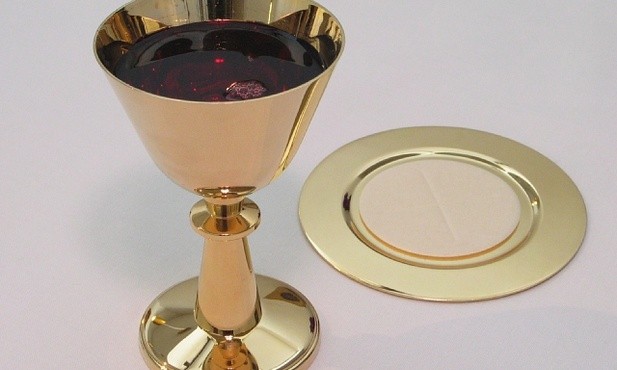 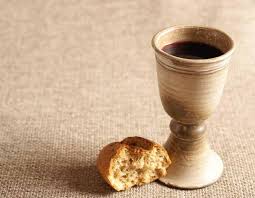 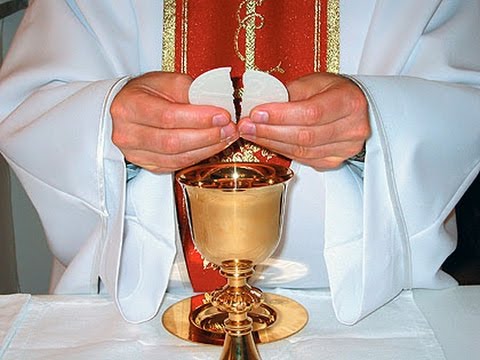 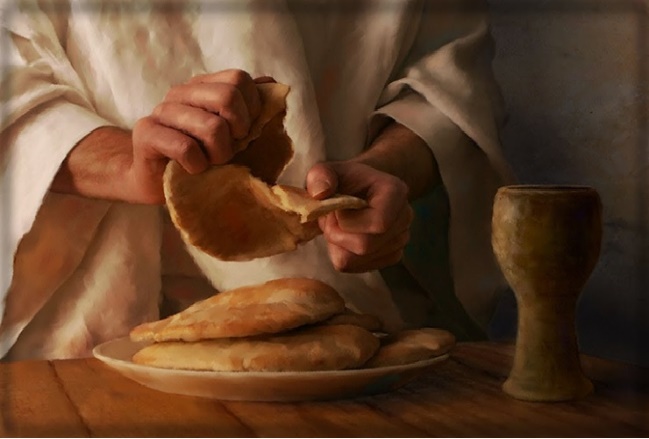 5.Podręcznik, s. 38 - 39. Zmartwychwstały Jezus jest obecny podczas Mszy Świętej. 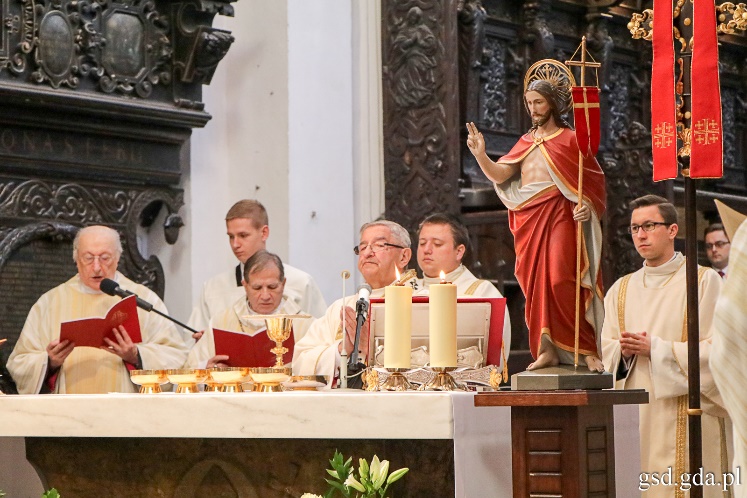 6. Wykonaj zadania z podręcznika. 7. Śpiew, Jezus zwyciężył  https://www.youtube.com/watch?v=qNkokwU55kg WZÓR, KTÓRY MOŻESZWYKORZYSTAĆ DO PRACY Z PUNKTU 3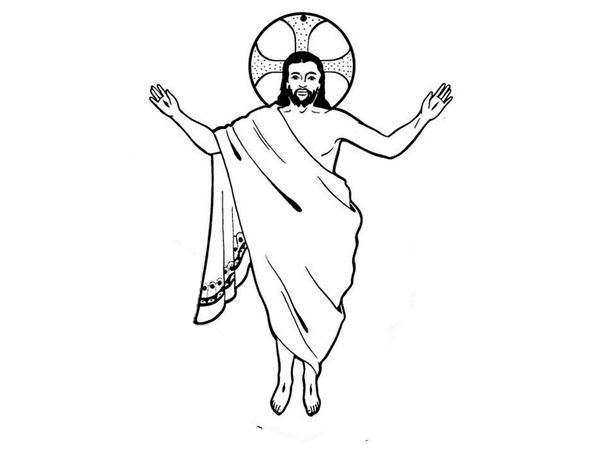 (41)  Temat Eucharystia pamiątką śmierci i zmartwychwstania Jezusa.Eucharystia ofiarą Chrystusa i Kościoła;postawa radości i wdzięczności za obecność zmartwychwstałego Jezusa wśród nas.Jezus ustanowił sakrament Eucharystii i kapłaństwa podczas Ostatniej Wieczerzy; znaczenie chleba; nauczanie Jezusa o chlebie: moc Boga i nowy Pokarm na życie wieczne; Eucharystia i jej związek z Ofiarą Jezusa - dar i ofiara; Jezus ofiarował się za nas i pozostał z nami w Eucharystii – daje nam Siebie, zaprasza na ucztę, pojęcia:  Tajemnica wiary, konsekracja, wiara w obecność Jezusa i Jego działanie w Najświętszym Sakramencie; postawy eucharystyczne: ofiarowanie siebie i zjednoczenia z Jezusempodręcznik 40-43Wysłuchaj i zobacz obrazy: 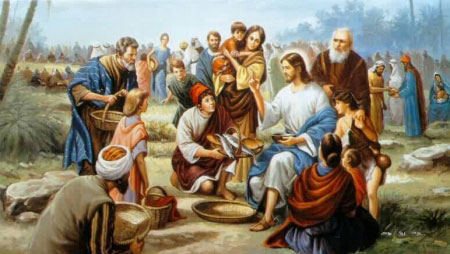 JEZUS KARMIĄCY TŁUM NA PUSTKOWIU Mk 8, 1-9 http://www.biblijni.pl/Mk,8,1-9  Zastanów się:Czy znacie uczucie głodu i pragnienia? Co wtedy człowiek czuje? O czym myśli? Jak to jest, odczuwać głód i pragnienie? Podręcznik: zad. 1, str. 402. fragment Ewangelii: Mk 6, 30–44. http://www.biblijni.pl/Mk,6,30-44Zwróć uwagę na troskę Jezusa o ludzi, który polecił Apostołom: „Wy dajcie im jeść”. Chrystus oczekuje od swych uczniów gotowości do służby braciom, zaufania. Obiecuje, że będzie ich wspierał w trudnościach. Apostołowie przynoszą do Jezusa pięć chlebów i dwie ryby, a On sprawia, że tego pokarmu starcza dla wielu tysięcy ludzi. Przypomnienie o szanowaniu chleba ze względu na to, co przypomina i dlatego, że jest darem Bożym. 3. Istnieje jeszcze inny rodzaj głodu, który człowiek może odczuwać, ale nie da się go zaspokoić zwykłym pokarmem.  Przeczytaj uważnie fragment Ewangelii J 6, 27.35.50-51„27Zabiegajcie nie o ten pokarm, który niszczeje, ale o ten, który trwa na życie wieczne, a który da wam Syn Człowieczy; Jego to bowiem pieczęcią swą naznaczył Bóg Ojciec»35 Odpowiedział im Jezus: «Ja jestem chlebem życia. Kto do Mnie przychodzi, nie będzie łaknął; a kto we Mnie wierzy, nigdy pragnąć nie będzie. 50 To jest chleb, który z nieba zstępuje: Kto go je, nie umrze. 51 Ja jestem chlebem żywym, który zstąpił z nieba. Jeśli ktoś spożywa ten chleb, będzie żył na wieki. Chlebem, który Ja dam, jest moje ciało, [wydane] za życie świata». „i odpowiedz na pytanie: O jakim pokarmie mówi Pan Jezus – czym jest chleb, o którym czytamy w tekście? Odpowiedź wpisz do zeszytu, pod wcześniej zapisanym tematem.  Pamiętaj, aby odpowiadać pełnymi zdaniami.4. Wysłuchaj opisu Ostatniej Wieczerzy  z Ewangelii świętego Łukasza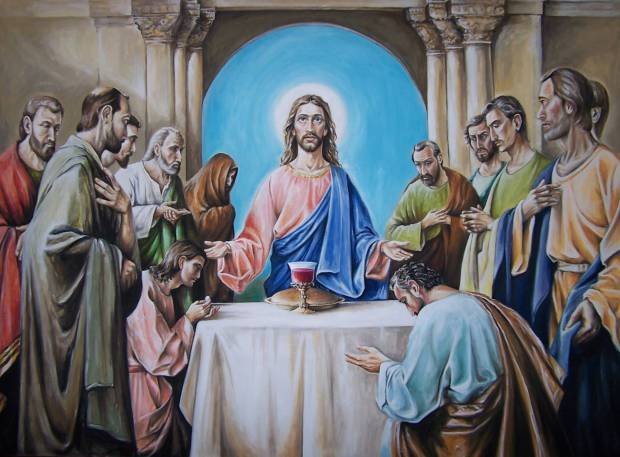 Łk 22, 7-13  http://www.biblijni.pl/%C5%81k,22,7-13Łk 22, 14-18 http://www.biblijni.pl/%C5%81k,22,14-18Łk 22, 19 -20 http://www.biblijni.pl/%C5%81k,22,19-20Zwróć uwagę na podobieństwo tego opisu (wydarzenia) do cudownego nakarmienia tłumów: ● Jezus chce, żeby uczniowie przygotowali wieczerzę; ● odmawia błogosławieństwo, łamie chleb i podaje uczniom; ● pokarm, który im daje jest inny. Pomyśl: Co cudownego dokonało się na Ostatniej Wieczerzy a co podczas nakarmienia tłumów? Jakie cud sprawił Jezus? W pierwszym fragmencie o nakarmieniu tłumów ludzi, odkrywamy, że Pan Jezus rozmnożył chleb, było go więcej, starczyło, by nakarmić tłum; podczas Ostatniej Wieczerzy była to przemiana chleba w Ciało, wina w Krew samego Pana Jezusa.Zamaluj na żółto te linijki tekstu, które dotyczą rozmnożenia pokarmu oraz te, które dotyczą pokarmu, jaki Jezus rozdał uczniom w czasie ostatniej wieczerzyNotatka w zeszycie: Jezus …………………………..............................……………….. chleb dla wielu tysięcy ludzi, zostało dwanaście koszy ułomków. Chleb i wino ………..........................................……………. Ciało i Krew Jezusa.5. Ważne: uważnie przeczytaj!!!Słowa Jezusa: „To jest Ciało moje za was wydane” ukazują związek między Eucharystią – czyli tym co dzieje się na Mszy Świętej podczas PRZEISTOCZENIA (podręcznik str.40) a Ofiarą Jezusa na krzyżu (podręcznika, s. 41, zad 3). Eucharystia uobecnienia mękę i śmierć Jezusa. Uobecnianie oznacza, że na każdej Mszy Świętej -Eucharystii jest obecny Pan Jezus, na każdej Mszy Święte Pan Jezus ofiaruje się za nas – wspominamy i przeżywamy Męka i Śmierć Pana Jezusa oraz Jego Zmartwychwstanie6. Zadanie i nauka aklamacji – podręcznik zad. 5, str. 43. Wykonaj resztę zadań z podręcznika.7. Pieśni eucharystyczne: Kto spożywa ten Boski chleb https://www.youtube.com/watch?v=IjRLZIqnarQChlebie Najcichszy https://www.youtube.com/watch?v=YCZ2JWsnvww W kruszynie chleba Panie jesteś https://www.youtube.com/watch?v=BR7Ava9ibncDODATKOWE INFORMACJE:Najważniejszą częścią Mszy Świętej jest liturgia Eucharystii, a w trakcie niej PRZEISTOCZENIE czyli KONSEKRACJA. Chleb (hostia) i wino stają się Ciałem i Krwią Pańską. Potem je przyjmujemy W Komunii Świętej. Podczas Mszy Świętej Jezus ofiarowuje się za nas w sposób bezkrwawy, pod postaciami chleba i wina. Jak wypełniam życzenie i prośbę Jezusa: „Bierzcie i jedzcie z tego wszyscy”? Uczestniczę w najważniejszych tajemnicach naszej wiary. Mogę wtedy przynieść i ofiarować Jezusowi najdroższe sprawy swojego życia. Czy pamiętam o tym i ofiarowuję je Bogu? W czasie przygotowania darów ofiarnych przygotowujemy stół ołtarzowy dla świętej Uczty Ofiarnej.Modlitwa eucharystyczna , którą odmawia kapłan, wyraża uwielbienie i dziękczynienie (Eucharystia). Kapłan wypowiada słowa Chrystusa z Ostatniej Wieczerzy (słowa Przeistoczenia … Bierzcie i jedzcie… Bierzcie i pijcie…), a chleb i wino stają się Ciałem i Krwią Chrystusa. Wierni angażują się w modlitwę kapłana poprzez odpowiedzi i wspólnotowe wezwania. Modlitwa eucharystyczna jest najważniejszą modlitwą Mszy Świętej. Rozwinęła się z dwóch modlitw dziękczynnych, którymi modlił się Jezus przed i po ostatniej wieczerzy. Modlitwa eucharystyczna jest dzisiaj bardzo długą modlitwą! Posiada zawsze określoną budowęBUDOWA MODLITWY EUCHARYSTYCZNEJModlitwa eucharystyczna składa się z jedenastu elementów: Rozpoczynamy ją wezwaniami wprowadzającymi. Jest to krótki, radosny dialog kapłana z wiernymi: Kapłan: Pan z wami! Wierni: I z duchem twoim! K: W górę serca! W: Wznosimy je do Pana! K: Dzięki składamy Panu Bogu naszemu!  W: Godne to i sprawiedliwe!Dziękujemy i wielbimy... Boga Ojca, za Jezusa Chrystusa i za wszystko, co On dla nas uczynił. Dlatego właśnie modlitwę tę nazywa się Modlitwą eucharystyczną . Greckie słowo „eucharystia” znaczy ‘dziękczynienie’.Śpiewamy wspólnie... uwielbienie i chwalę Bogu w hymnie: Święty, Święty, Święty.Prosimy..., aby dary chleba i wina stały się Ciałem i Krwią Jezusa Chrystusa. Równocześnie kapłan wyciąga ręce nad darami i czyni nad nimi znak krzyża.Centrum Modlitwy eucharystycznej stanowią słowa Chrystusa z ostatniej wieczerzy (słowa przeistoczenia):K: To jest Ciało moje, które za was będzie wydane. To jest kielich Krwi mojej nowego i wiecznego przymierza, która za was i za wielu będzie wylana na odpuszczenie grzechów. To czyńcie na moją pamiątkę.Lud odpowiada: W: Głosimy śmierć Twoją, Panie Jezu, wyznajemy Twoje zmartwychwstanie i oczekujemy Twego przyjścia w chwale. Wspominamy... śmierć i zmartwychwstanie Pana Jezusa.Modlimy się... modlitwą ofiarowania. Mówi ona, że Ofiara Chrystusa jest obecna wśród nas.Prosimy..., aby Bóg przez Komunię Świętą zjednoczył wszystkich we wspólnocie z Chrystusem i wzajemnie między sobą.Razem z nami świętują... wielka wspólnota Kościoła (papież, biskupi, kapłani, diakoni, wszyscy wierzący na całej ziemi), święci w Niebie (Najświętsza Maryja Panna, apostołowie i wielu innych), zmarli. Kończymy Modlitwę eucharystyczną … słowami uwielbienia i chwały dla Pana Boga oraz naszym potwierdzeniem poprzez: Amen.K: PRZEZ CHRYSTUSA, Z CHRYSTUSEM I W CHRYSTUSIE, TOBIE, BOŻE, OJCZE WSZECHMOGĄCY, W JEDNOŚCI DUCHA ŚWIĘTEGO, WSZELKA CZEŚĆ I CHWAŁA, PRZEZ WSZYSTKIE WIEKI WIEKÓW.W: AMEN. Przyjmujemy Komunię Świętą. W Komunii Świętej Jezus przychodzi do nas w świętej uczcie. Warto wspólnie przeczytać!!!PODSTAWOWE ZASADY DOTYCZĄCE  PRZYJMOWANIA KOMUNII ŚWIĘTEJNie przyjmuję nigdy Komunii Świętej: ●  tylko dlatego, że inni do niej przystępują! ●  gdy pokłócę się z kimś i nie jestem gotowy z nim się pojednać! ●  gdy działam automatycznie!„Komunia” z łac. oznacza ‘wspólnotę’. Gdy przystępujesz do Komunii Świętej, pomyśl, że w Świętym Chlebie Chrystus pragnie w szczególny sposób nam siebie podarować: „To jest Ciało moje, które za was będzie wydane” – mówi.Przyjęcie Komunii Świętej oznacza: ●  że jestem na nowo we wspólnocie z Chrystusem! ●  że trwam we wspólnocie ze wszystkimi chrześcijanami, którzy razem ze mną przystępują do Komunii Świętej!Kiedy przyjąłeś już Komunię Świętą, usiądź na swoim miejscu: ●  nie rozglądaj się wokoło po kościele! ●  nie rozmawiaj z sąsiadem! ●  patrz przed siebie i módl się przez chwilę w milczeniu do Jezusa Chrystusa. Dziękuj Jezusowi, że przyszedł do ciebie i że daje ci siłę do wierzenia i kochania bliźniego! Proś Go za tych, których kochasz (rodziców, krewnych, przyjaciół), za ludzi znajdujących się w potrzebie (chorych, samotnych, głodnych), za tych, dla których musisz być lepszy, za zmarłych, których znałeś! Możesz także pomodlić się za siebie. Powiedz Jezusowi, do czego potrzebujesz szczególnych sił, w czym chciałbyś wytrwać. Mk 6, 34–44Łk 22, 7–20Gdy Jezus wysiadł, ujrzał wielki tłum. Zlitował się nad nimi, byli bowiem jak owce nie mające pasterza*. I zaczął ich nauczać. 35 A gdy pora była już późna, przystąpili do Niego uczniowie i rzekli: «Miejsce jest puste, a pora już późna. 36 Odpraw ich! Niech idą do okolicznych osiedli i wsi, a kupią sobie coś do jedzenia». 37 Lecz On im odpowiedział: «Wy dajcie im jeść!» Rzekli Mu: «Mamy pójść i za dwieście denarów kupić chleba, żeby im dać jeść?» 38 On ich spytał: «Ile macie chlebów? Idźcie, zobaczcie!» Gdy się upewnili, rzekli: «Pięć i dwie ryby». 39 Wtedy polecił im wszystkim usiąść gromadami na zielonej trawie*. 40 I rozłożyli się, gromada przy gromadzie, po stu i po pięćdziesięciu. 41 A wziąwszy pięć chlebów i dwie ryby, spojrzał w niebo, odmówił błogosławieństwo, połamał chleby i dawał uczniom, by kładli przed nimi; także dwie ryby rozdzielił między wszystkich. 42 Jedli wszyscy do sytości. 43 i zebrali jeszcze dwanaście pełnych koszów ułomków i ostatków z ryb. 44 A tych, którzy jedli chleby, było pięć tysięcy mężczyzn. Tak nadszedł dzień Przaśników, w którym należało ofiarować Paschę. 8 Jezus posłał Piotra i Jana z poleceniem: «Idźcie i przygotujcie nam Paschę, byśmy mogli ją spożyć». 9 Oni Go zapytali: «Gdzie chcesz, abyśmy ją przygotowali?» 10 Odpowiedział im: «Oto gdy wejdziecie do miasta, spotka się z wami człowiek niosący dzban wody. Idźcie za nim do domu, do którego wejdzie, 11 i powiecie gospodarzowi: "Nauczyciel pyta cię: Gdzie jest izba, w której mógłbym spożyć Paschę z moimi uczniami?" 12 On wskaże wam salę dużą, usłaną; tam przygotujecie». 13 Oni poszli, znaleźli tak, jak im powiedział, i przygotowali Paschę.Ostatnia Pascha14 A gdy nadeszła pora, zajął miejsce u stołu i Apostołowie z Nim. 15 Wtedy rzekł do nich: «Gorąco pragnąłem spożyć Paschę z wami, zanim będę cierpiał. 16 Albowiem powiadam wam: Już jej spożywać nie będę, aż się spełni* w królestwie Bożym». 17 Potem wziął kielich i odmówiwszy dziękczynienie rzekł: «Weźcie go i podzielcie między siebie; 18 albowiem powiadam wam: odtąd nie będę już pił z owocu winnego krzewu, aż przyjdzie królestwo Boże».Ustanowienie Eucharystii*19 Następnie wziął chleb, odmówiwszy dziękczynienie połamał go i podał mówiąc: «To jest Ciało moje, które za was będzie wydane: to czyńcie na moją pamiątkę!» 20 Tak samo i kielich po wieczerzy, mówiąc: «Ten kielich to Nowe Przymierze* we Krwi mojej, która za was będzie wylana.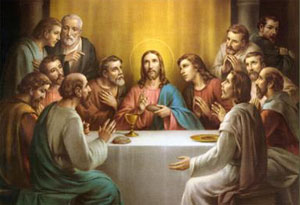 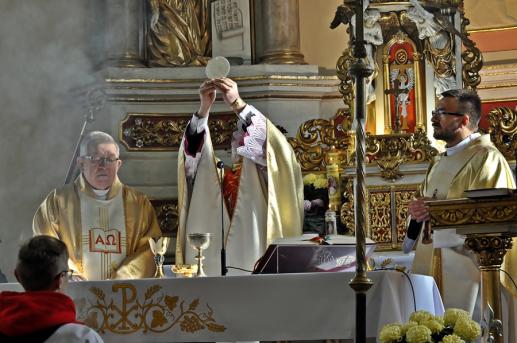 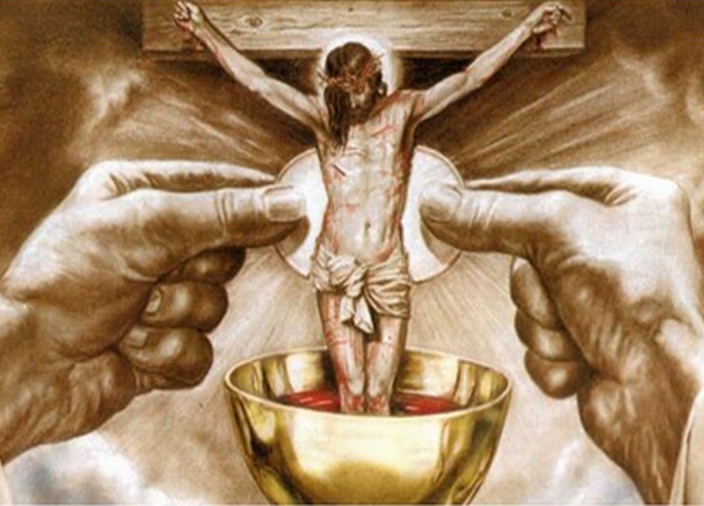 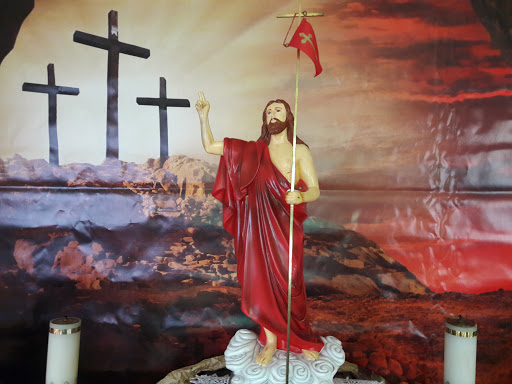 